Review Unit 2			Name: _______________________________				Date: ______________ Period: ____________1.  Simplify the following:		A.				   		B.			2.  Simplify the following3.  Jane practices the piano for  hours each week.  How many hours does she practice in a month? 4.  Match the vocabulary words on the left with a definition on the right ______ 1.  Point				a.  Two angles with measures that have a sum of 90______ 2.  Line				b. Lines that intersect to form a right angle______ 3.  Acute Angle			c.  An angle greater than 90 and less than 180   ______ 4.  Parallel Lines			d. An angle less than 90 degress ______ 5.  Obtuse Angle 			e. A location that is represented as a dot______ 6  Right Angle			f. Two angles with measures that have a sum of 180______ 7.  Perpendicular Lines		g. A line with a measure of 180 degrees ______ 8.  Straight Angle 			h. An angle with a degree measure of 90______ 9.  Complimentary Angles		i. Lines that don’t intersect and have the same slope______ 10.  Supplementary Angles 		j. Made up of points with arrows at each end 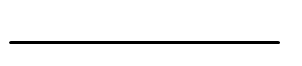 5.  Find KL in the following figure When JK=  cm and  JL=  cm		 J		K 			      LUse the diagram to name the figures.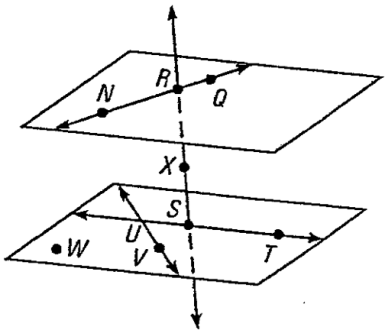 6.	Name three collinear points.________________7. 	Name three noncollinear points. _____________8. 	Name four noncoplanar points. ______________9.	Name two intersecting lines. ______________Use the diagram to find the measure of the angle.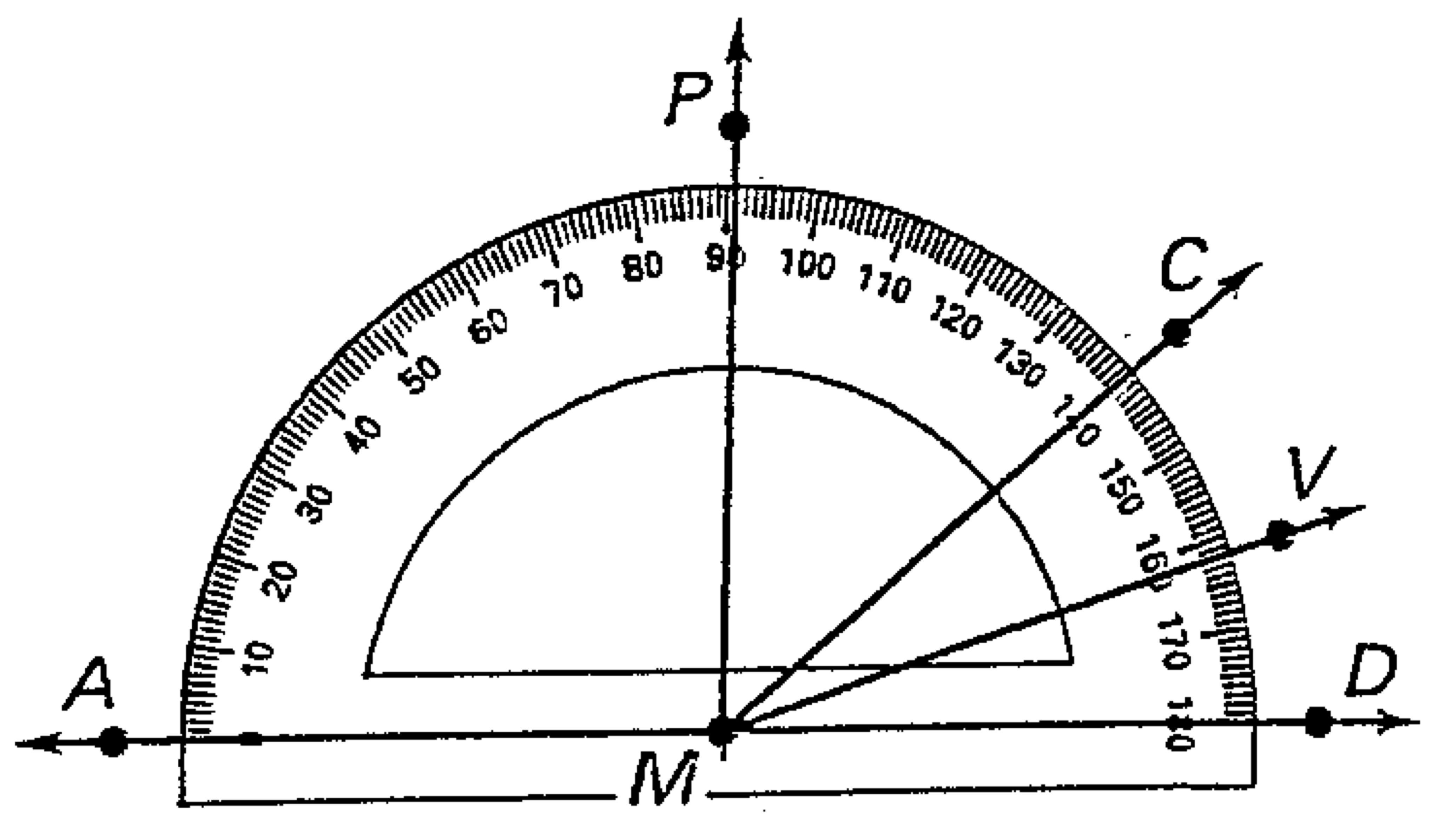 	10. 		11.	In questions 12-14, refer to the diagram above.  State what type of angle is formed.  (Acute, right, obtuse, of straight)12. 		13.		14.	15.  Assume  and  are supplementary.	If 16.  Assume  and  are complementary.	If 17.   What is the length of the following line? 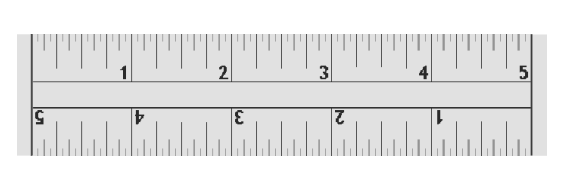 Use the figure below for #18-20. Complete each statement with parallel, perpendicular, or skew.  (3 points each)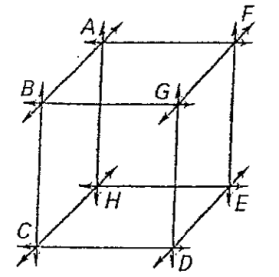 18.  and  are_____________________________.19.  and  are _____________________________.20.  and  are _____________________________.21.  Jack is planning a summer camp, they want to put a fence around the camp.  Which unit of measure would be appropriate? 	a.  miles	    b.   feet	        c.   centimeters	          d.  inches 